ARTICULO 11NUMERAL 1MES DE ENERO       2023DISPONIBILIDADPRESUPUESTARIA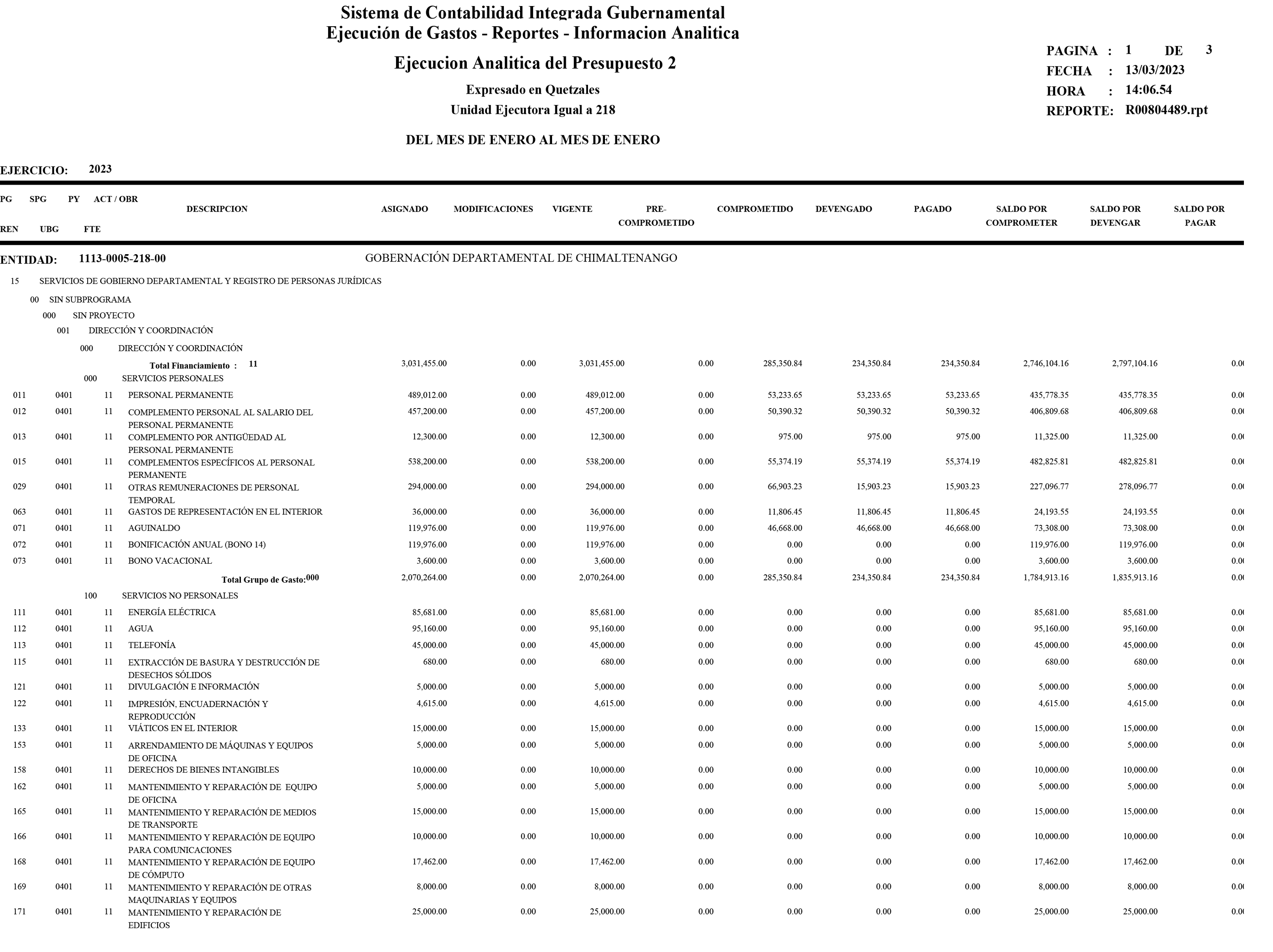 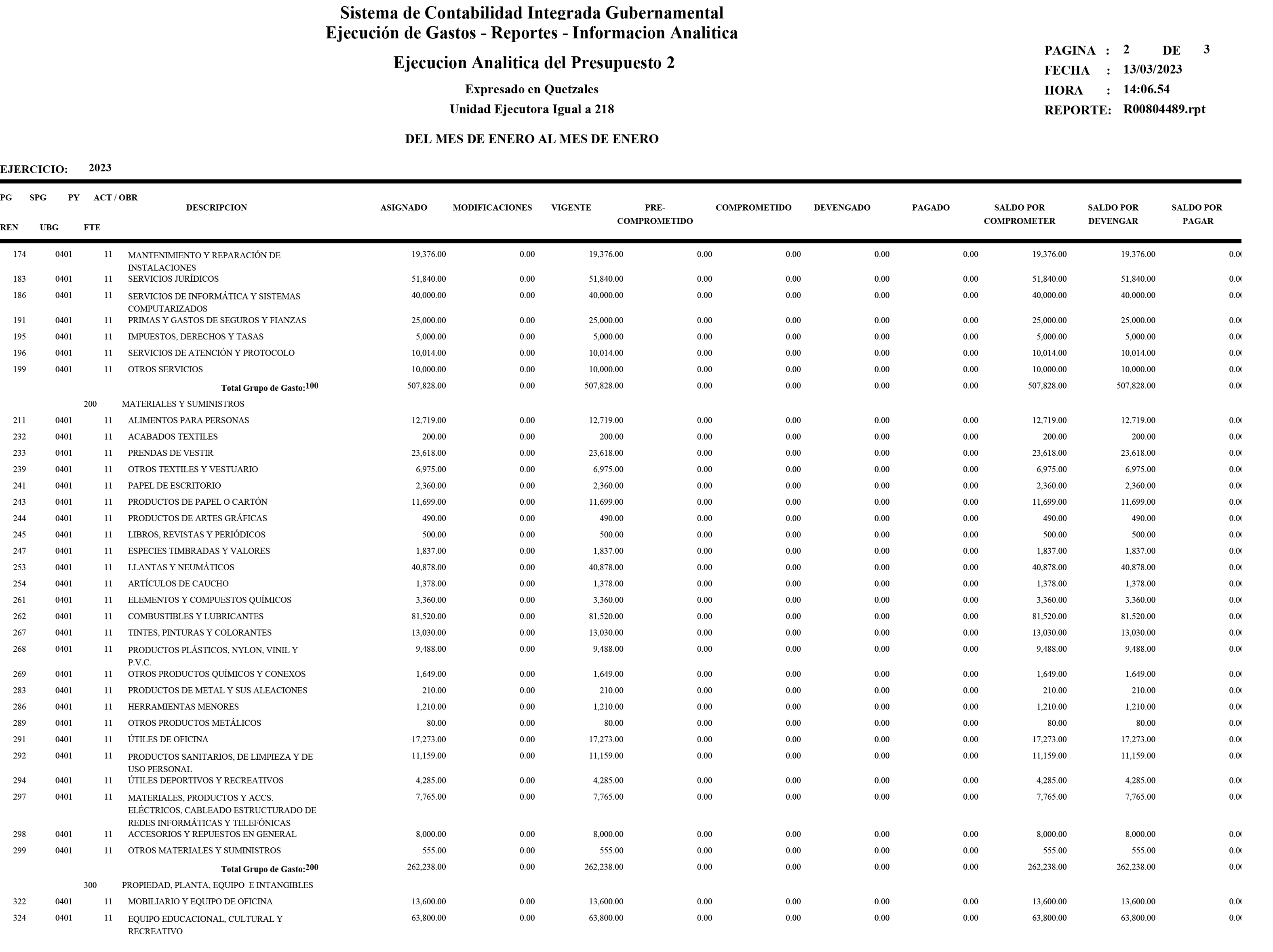 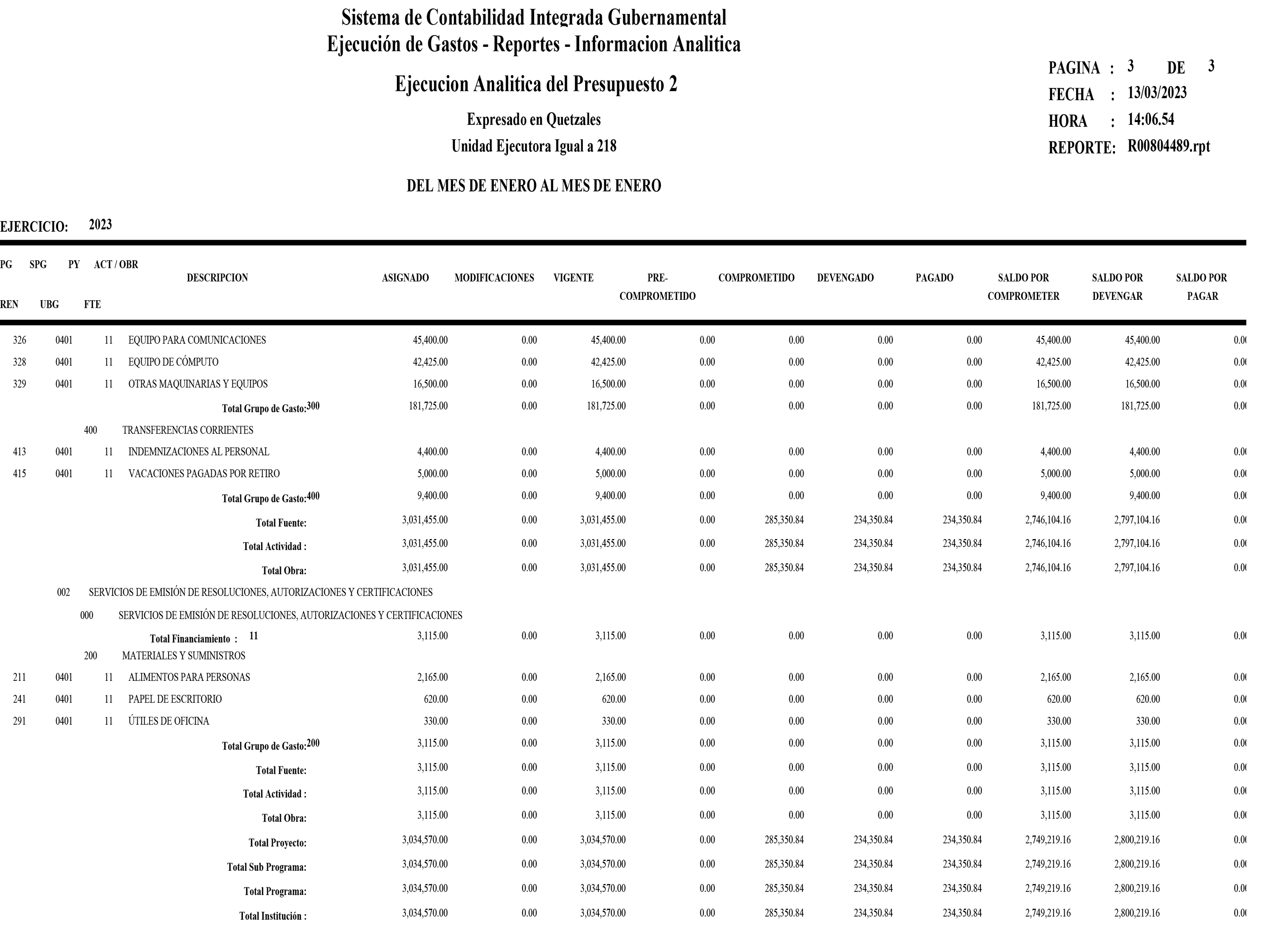 